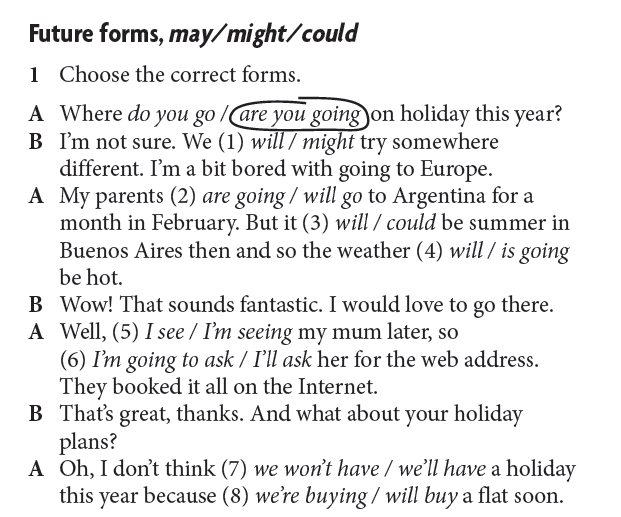 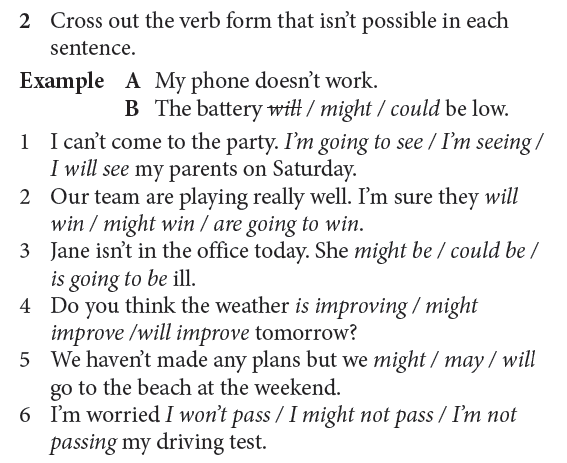 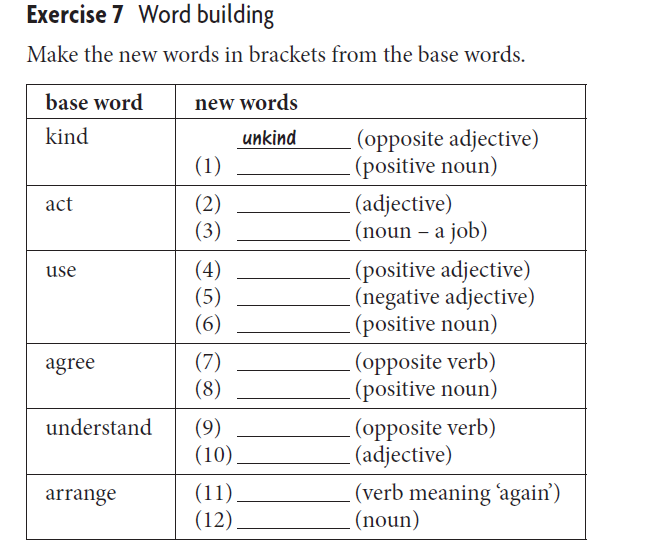 UNIT 5 EXERCISES1	Underline the correct verb forms.1	What are you doing this evening? I’ll go / I’m going to the cinema.2	Are you going to the bank? Yes, I’ll go / I’m going there to talk to the manager.3	Have you got plans for the weekend? I’m playing / I’ll play golf with Chris.4	This lesson is so long. Don’t worry. It might finish / It’ll finish soon.5	Where are you going for the holiday? I’m not sure. I may stay / I’m staying here.6	I’ve booked the tickets but I can’t collect them. It’s OK, I’m going into town so I could collect / I’m collecting them.7	Have you seen Tom yet? No, he’s arriving / he’ll arrive on the six o’clock train.8	Look at those dark clouds! Oh dear, it’ll rain / it might rain later.2	Read the conversation. Underline the correct future forms. A	I’m going / ’ll go to town. Do you want anything?B	Are you going / Will you go to the post office? I need forty stamps.A	Yes, I am. I will apply / am applying for a new driving licence so I’ll get you the stamps at the same time.B	Thanks.A	Why do you need forty stamps? You always send emails.B	Well I’m having / ’ll have a party, so I want to send invitations to everybody.A 	If you want me to, I’m buying / ’ll buy the invitations too.B	Thanks, but I’m getting / ’ll get them printed at work. It’s already arranged.A	OK. I’ll see / ’m seeing you later! Bye.3	In each of these sentences there is a mistake with a future form. Find it and correct it. 1	I will see her tomorrow at 4.30 p.m. I’m seeing her tomorrow at 4.30 p.m. 2	I go to a concert this evening. ___________________________________________________3	Greg will helping you move the computer. ___________________________________________________4	You can ask Alan, but he not help you. ___________________________________________________5	We will have a party next week. ___________________________________________________6	Kate catch the train at 3.30 this afternoon. ___________________________________________________7	They don’t visit us next summer. ___________________________________________________8	I’m going to go to meet them at the airport. ___________________________________________________4	Complete the conversation using the prompts in brackets. 1	A 	It looks like it _________ (be) a beautiful afternoon. Why don’t we go for a walk? B 	Great idea! I _________ (get) my coat. A 	You _________ (not need) that. The sun’s out. It _________ (not rain). B 	I _________ (take) the risk!2	A 	There’s a big chance that (5 the company / close) _________. B 	That’s terrible. What (6 you / do) _________? A 	I _________ (meet) the HR manager tomorrow at 11.00. I don’t want to leave – it _________ (be) difficult for me to find a similar job. B 	It’s definite, though, so you _________ (be) OK.KEYFuture forms, may/might/could11 might               5 I’m seeing 2 are going            6 I’ll ask 3 will                       7 we’ll have 4 will                       8 we’re buying2      1  I will see             4   is improvingmight win          5   willis going to be      6   I’m not passing Exercise 7 1 kindness 2 active 3 actor/actress 4 useful 5 useless 6 usefulness 7 disagree 8 agreement 9 misunderstand 10 understandable/understanding 11 rearrange       12 arrangementUNIT 5 EXERCISESExercise 12	I’m going3	I’m playing4	It’ll finish5	I may stay6	I could collect7	he’s arriving8	it might rainExercise 2A	I’m going to town. Do you want anything?	B	Are you going to the post office? I need forty stamps.A	Yes, I am. I’m applying for a new driving licence so I’ll get you the stamps at the same time.B	Thanks.A	Why do you need forty stamps? You always send emails.B	Well I’m having a party, so I want to send invitations to everybody.A	If you want me to, I’ll buy the invitations too.B	Thanks, but I’m getting them printed at work. It’s already arranged.A	OK. I’ll see you later! Bye.Exercise 31	I will to see her tomorrow at 4.30 p.m.	I’m seeing her tomorrow at 4.30 p.m.2	I go to a concert this evening.	I’m going to a concert this evening.3	Greg will helping you move the computer.	Greg will help you move the computer.4	You can ask Alan, but he not help you.You can ask Alan, but he won’t help you.5	We will have a party next week. 	We’re having a party next week.6	Kate catch the train at 3.30 this afternoon.	Kate’s catching the train at 3.30 this afternoon.7	They don’t visit us next summer. They aren’t going to visit us next summer.  8	I’m going to go to meet them at the airport.	I’m meeting them at the airport.Exercise 41	A	It looks like it’s going to be  a 			beautiful afternoon. Why don’t we 			go for a walk?	B	Great idea! I’ll get my coat.	A	You won’t need that. The sun’s out. 		It isn’t going to rain.	B	I’ll take the risk!2	A	There’s a big chance that the 		company might / may close.	B	That’s terrible. What are you going 		to do / will you do?	A	I’m meeting the HR manager 		tomorrow at 11.00. I don’t want to 		leave – it’ll be / it’s going to be 		difficult for me to find a similar job.	B	It isn’t definite, though, so you may 		be / might be OK. 